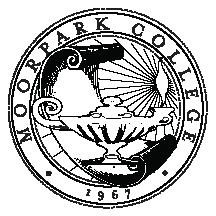 AGENDAFaculty Development Standing College CommitteeWednesday, April 16, 2014, 2:30PM-4:00PM in A138Charter: The Faculty Development Committee makes recommendations on the direction of professional development activities for full-time and part-time faculty, including:In consultation with the EVP, conduct and evaluate new faculty orientationPlan and implement Fall Flex Week activitiesEvaluate applications and award professional development funds. Funds to be considered are limited to those monies identified in the AFT Collective Bargaining AgreementPlan, implement, and assess year-round professional development opportunities MEMBERSHIP/ATTENDANCEMEMBERAttendanceMEMBERAttendanceCo-Chair DeanKim HoffmansCo-Chair FacultyMargaret TennantLearning ResourcesEnglish/ESLWorld LanguagesFaten HabibJudith RamosBeth Gillis-SmithInstructional TechnologyAshley ChelonisChem/ Earth SciencesCNSE/CSMathematicsVince CrisostomoMary MillsBrendan PurdyDigital MediaVisual & Applied ArtsNoneNoneNoneSocial  SciencesBehavioral SciencesBusinessAthleticsRay ZhangCynthia Sheaks-McGowanNoneNoneAccess/LSCounselingMusic/DancePerforming/ Theater ArtsNoneJudi GouldNoneSteve DoyleAnimal ScienceHealth SciencesLife ScienceNoneNone Rachel MessingerUnion RepRenee FraserDeanAmanuel GebruGUESTSAGENDA ITEMACTIONCALL TO ORDER AND READING OF MINUTESApproval of Minutes: 3/19/14WORKGROUP REPORTSFlex Workgroup1. Planning to date2. Recommendations from EVP and AS PresidentFaculty Travel Funding1. Review “Opt-Out” Travel form 2.  FT and PT funds expended and remainingKudosTechnologyPREVIOUS BUSINESSContinuing discussion on potential changes to the Making Decisions DocumentConsiderations of renaming the committee “Professional Development”Faculty Development Travel “Opt-out” NEW BUSINESS1. Recommend a resolution for faculty to request two desk copies of textbooks with one for the library reserve desk.2. Faculty Handbook updatingANNOUNCEMENTSNEXT MEETINGS:  Adjournment